新 书 推 荐中文书名：《康塞普西翁：一个家庭的移民希望和美国式学习》英文书名：CONCEPCION: A FAMILY’S IMMIGRANT HOPES AND AMERICAN LEARNING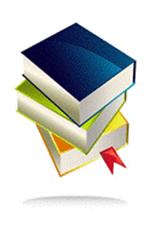 作    者：Albert Samaha出 版 社：Riverhead代理公司：Stuart Krichevsky/ANA/Vicky Wen页    数：待定出版时间：待定代理地区：中国大陆、台湾审读资料：电子大纲类    型：传记回忆录完稿时间为2020年9月。内容简介：艾伯特的家族，康塞普西翁一家，为了追求已经在世界范围内影响了几代人的美国梦从菲律宾移民到美国。然而，那个梦想——财富和机遇之地——在遭遇现实时也不得不妥协。艾伯特通过《康塞普西翁》（CONCEPCION）讲述并思考了其家族成员们所放弃的东西，他们用菲律宾舒适、显赫、权势的上中阶层生活交换了美国充满危险和挣扎的生活。正如他在开篇时所言：“我们看到了父母们的奔忙，感受到他们希望我们远离的压力。”这场斗争并没有出乎我们的意料，也没有令我们感觉陌生或者可以避免。它融入了我们唯一知道的美国，我们不知道它与我们父辈那一代的移民乐观主义有什么关系，这种不安形成了《康塞普西翁》（Concepcion）的核心问题：来这里值得吗？《康塞普西翁》（Concepcion）审视了过去和现在，讲述了曾经的菲律宾摇滚明显、现如今的加利福尼亚州行李员斯潘基叔叔；创建了自己的房地产业务，却在2008年一夜归零的母亲；他崇拜的堂兄杰德（Jed）；以及艾伯特自己的故事，思考这些问题的同时，他也考虑了其他许多平行的问题。作者简介：艾伯特·萨马哈（Albert Samaha）：BuzzFeed News刑事司法记者，著有《永不言弃：一个变革的美国内陆城市的少年和足球》（Never Ran, Never Will: Boyhood and Football in a Changing American Inner City）（2018年9月，PublicAffairs/Hachette出版社）。2017年4月，艾伯特通过网络发表了关于菲律宾人为什么选择独裁总统的论文，短短一周内阅读人数便超过200,000人次，并入选2018年度美国最佳游记（The Best American Travel Writing 2018）。他讲述了如何由菲律宾著名音乐家变成旧金山机场行李员的的斯潘基·里戈尔（Uncle Spanky Rigor）叔叔的故事，并被改编为Pop-Up Magazine2018年冬季巡演的闭幕表演，在全国七个城市上演了八场。谢谢您的阅读！请将回馈信息发送至：文清（Vicky Wen）安德鲁﹒纳伯格联合国际有限公司北京代表处北京市海淀区中关村大街甲59号中国人民大学文化大厦1705室, 邮编：100872
电话：010-82449185传真：010-82504200Email: Vicky@nurnberg.com.cn网址：www.nurnberg.com.cn微博：http://weibo.com/nurnberg豆瓣小站：http://site.douban.com/110577/微信订阅号：ANABJ2002